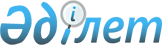 О внесении изменения в постановление акимата Тимирязевского района Северо-Казахстанской области от 14 июля 2017 года № 147 "Об определении места для размещения агитационных печатных материалов и предоставлении помещения для проведения встреч с выборщиками для всех кандидатов в акимы сельских округов на территории Тимирязевского района Северо-Казахстанской области"
					
			Утративший силу
			
			
		
					Постановление акимата Тимирязевского района Северо-Казахстанской области от 1 марта 2018 года № 36. Зарегистрировано Департаментом юстиции Северо-Казахстанской области 13 марта 2018 года № 4595. Утратило силу постановлением акимата Тимирязевского района Северо-Казахстанской области от 12 апреля 2021 года № 77
      Сноска. Утратило силу постановлением акимата Тимирязевского района Северо-Казахстанской области от 12.04.2021 № 77 (вводится в действие по истечении десяти календарных дней после дня его первого официального опубликования).
      В соответствии со статьей 26 Закона Республики Казахстан от 06 апреля 2016 года "О правовых актах", акимат Тимирязевского района Северо-Казахстанской области ПОСТАНОВЛЯЕТ:
      1. В постановление акимата Тимирязевского района Северо-Казахстанской области от 14 июля 2017 года № 147 "Об определении места для размещения агитационных печатных материалов и предоставлении помещения для проведения встреч с выборщиками для всех кандидатов в акимы сельских округов на территории Тимирязевского района Северо-Казахстанской области" (опубликовано 31 июля 2017 года в Эталонном контрольном банке нормативных правовых актов Республики Казахстан в электронном виде, зарегистрировано в Реестре государственной регистрации нормативных правовых актов под № 4271) внести следующее изменение:
      преамбулу указанного постановления изложить в новой редакции:
      "В соответствии с пунктом 3 статьи 27, пунктами 4, 6 статьи 28 Конституционного Закона Республики Казахстан от 28 сентября 1995 года "О выборах в Республике Казахстан", акимат Тимирязевского района Северо-Казахстанской области ПОСТАНОВЛЯЕТ:".
      2. Коммунальному государственному учреждению "Аппарат акима Тимирязевского района Северо-Казахстанской области" в установленном законодательством Республики Казахстан порядке обеспечить:
      1) государственную регистрацию настоящего постановления в Департаменте юстиции Северо-Казахстанской области;
      2) в течение десяти календарных дней со дня государственной регистрации настоящего постановления направление его копии в бумажном и электронном виде на государственном и русском языках в Северо-Казахстанский областной филиал Республиканского государственного предприятия на праве хозяйственного ведения "Республиканский центр правовой информации" Министерства юстиции Республики Казахстан для официального опубликования и включения в Эталонный контрольный банк нормативных правовых актов Республики Казахстан;
      3) размещение настоящего постановления на интернет-ресурсе акимата Тимирязевского района после его официального опубликования.
      3. Контроль за исполнением данного постановления возложить на руководителя аппарата акима Тимирязевского района Северо-Казахстанской области.
      4. Настоящее постановление вводится в действие по истечении десяти календарных дней после дня его первого официального опубликования.
					© 2012. РГП на ПХВ «Институт законодательства и правовой информации Республики Казахстан» Министерства юстиции Республики Казахстан
				
      Исполняющий обязанности

      акима Тимирязевского района

А. Искаков

      "СОГЛАСОВАНО"

      Председатель

      Тимирязевской районной

      избирательной комиссии

Ж. Макенова

      01 марта 2018 года
